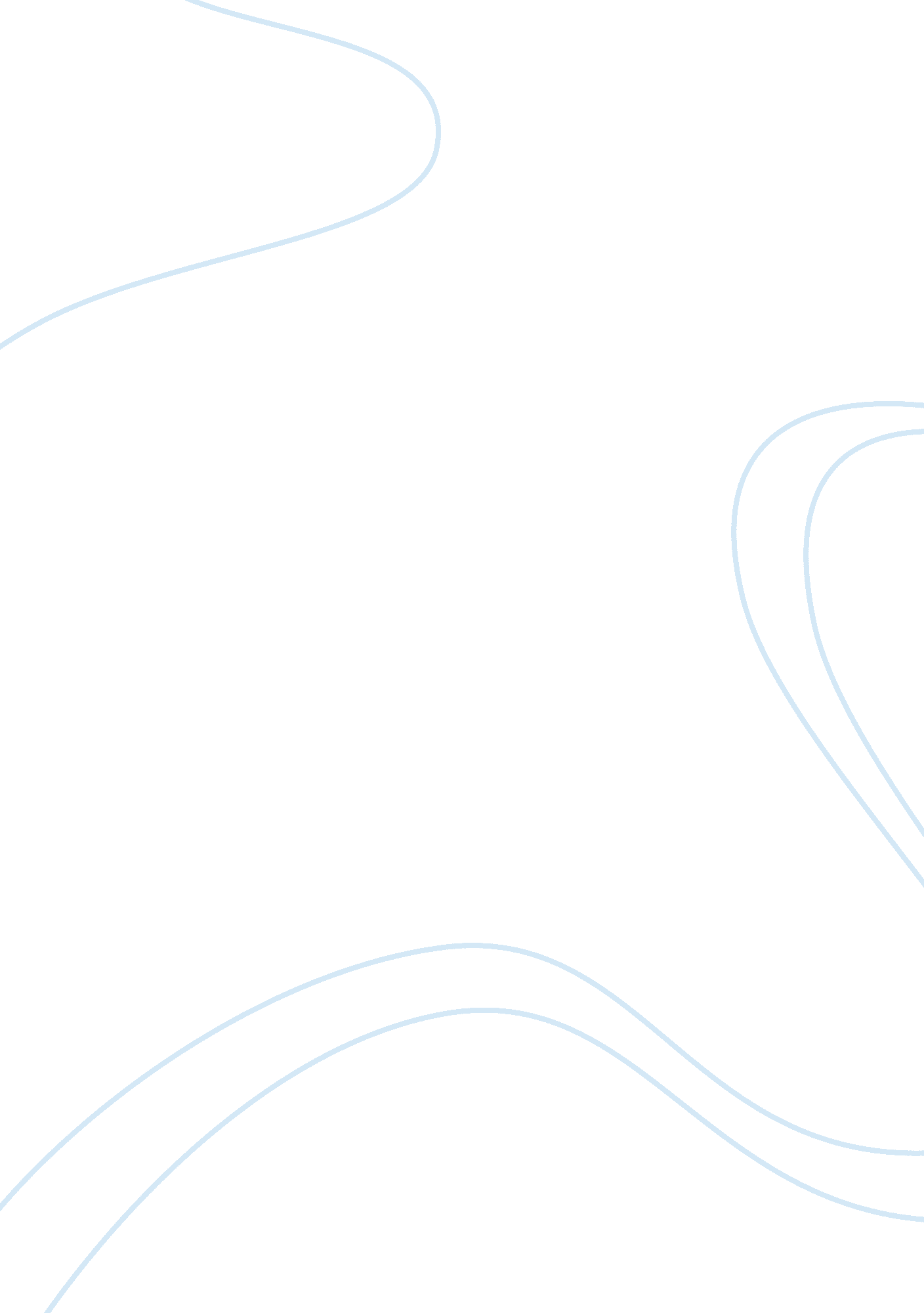 Jack welcome changes because of pride, the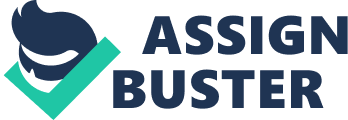 Jack BilliesMr. WarrenHon English 1017 December 2017Humility Extended DefinitionHumility is a word that is often heard but not fullyunderstood by many. There are many different views that people have onhumility, some true and some false. One false and negative aspect of humilitythat people believe is that to be humble you must never show your talents orskills. Another falsity being people thinking that you must lower your esteemto be humble. However, humility is not defined that way. To be humble itrequires more than just believing you are not the best, or not bringing the spotlightonto yourself. Humility is a virtue that is exhibited through acceptance, selflessness, and curiosity. Humility is a principle that is demonstrated throughacceptance. Acceptance can be its own form of humility by accepting advice orknowledge from others. People might believe that they are flawless, but at onepoint and time, every person makes mistakes, “ We think we’re smarter than wereally are. We think we’re better than we really are. And we think we’remorally superior than we really are. Humility helps curb this never-endingover-confidence” (Handel). After realizing one’s self is never perfectacceptance is there to fill that false sense of total confidence with humility. Not just accepting yourself for how you are, but also accepting what other peoplegive you makes one more humble. Instead of allowing pride to take over andreject something that can better you, accept, and evaluate it. In some ways, you clear space for more knowledge by ridding yourself of your ownconceitedness. In a more basic sense, most people are scared to welcome changesbecause of pride, the opposite of humility.  In the same way that acceptance represents humility, beingcurious exhibits how a person is humble and not knowledgeable of everything. People perceive those who are curious to be humble, and not the opposite of it. The opposite being arrogance, is when a person believes he or she knows or haseverything they need and holds themselves in an unquestionable high regard. Humblepeople portray curiosity because they know “ Every person that you meet knowssomething you don’t; learn from them.” (Brown)  To be humble is torecognize that you do not know everything, and to demonstrate this to othersone must ask questions. Actively seeking out more is a credit to one’shumility. Humility is a value that is manifested through selflessness. Incoordination with an above statement of not having to hinder or hide onesattributes to be humble, humility is shown through the act of sharing as well. Theonly thing that can take away from being humble during this act of selflessnesswould be gloating or some other form of arrogance to show off. Therefore, evenif no one sees what you have contributed being content without heaps of praisemakes one humble as well. This act represents selflessness as the contributorisn’t thinking of one’s self  “ Humility is not about thinking less ofyourself”, as the British writer C. S. Lewis once put it, “ but thinking ofyourself less”. (Kubicek, 2015) Instead, they are thinking of whom they arehelping. Spencer W. Kimball writes, “ Humility is royalty without acrown” and “ Humility is greatness in plain clothes”, which really givesperspective on the word, humility. These quotes show how a person can still begreat and humble at the same time. Humility is all about how you balance yourgreatness with how much you show it off.  Accepting your own place in theworld, along with giving what you can based on your place, and being contentwith what you are capable of are keys of humility WorksCited “ Humility.” Merriam-Webster, Merriam-Webster, www. merriam-webster. com/dictionary/humility. Kleinman, Bhadra. “ Humility: What It Is and Is Not.” The Jewels of Happiness, 25 May 2013, www. jewelsofhappiness. com/humility-what-it-is-and-is-not/. Worthington, Everett L. “ What Are The Different Dimensions of Humility?” BQO, 20 Jan. 2016, www. bigquestionsonline. com/2014/11/04/what-are-different-dimensions-humility/. 